VSTUPNÍ ČÁSTNázev moduluProjektové řízení - time managementKód modulu18-m-4/AD97Typ vzděláváníOdborné vzděláváníTyp modulu(odborný) teoreticko–praktickýVyužitelnost vzdělávacího moduluKategorie dosaženého vzděláníM (EQF úroveň 4)Skupiny oborů18 - Informatické oboryKomplexní úlohaPříklad vedení projektu – time managementObory vzdělání - poznámky18-20-M/01 Informační technologieDélka modulu (počet hodin)28Poznámka k délce moduluPlatnost modulu od30. 04. 2020Platnost modulu doVstupní předpokladyZákladní znalost pojmů informačních systémů, práce na PC a základy obsluhy CASE UML SWJÁDRO MODULUCharakteristika moduluModul představuje základní problematiku projektového řízení, time managementu a návaznosti na využívané metodiky návrhu a provozování informačních systémů (např. ITIL). Stěžejní problematikou je využití nástrojů na plánování projektů a řízení projektových a firemních zdrojů (např. Ganttův diagram apod.).Očekávané výsledky učeníŽák:uvede na příkladech  aplikaci a definuje pojmy z oblasti projektového řízení ICT a IS (Projekt; Proces; Informační systém; Životní cyklus IS; Time management; Tým; Agilní; Rigorózní; Požadavek na změnu (RfCh); ITIL)sestaví a interpretuje Ganttův diagram (RPV) Aby absolventi:používali běžné aplikační programové vybavení, zejména tzv. kancelářské aplikace;volili vhodné programové vybavení s ohledem na jeho nasazení;ICT - organizace času a plánování; Software pro plánování činnostípoužívá pokročilé funkce plánovacího software;orientuje se v možnostech výběru plánovacího software;Obsah vzdělávání (rozpis učiva)Pojmy z oblasti projektového řízení ICT a ISProjektProcesInformační systémŽivotní cyklus ISTime managementTýmAgilní řízení projektuRigorózní řízení projektuPožadavek na změnu (RfCh)ITILGanttův diagram Učební činnosti žáků a strategie výukyŽáci nejdříve během samostudia předložených textů (s přístupem na internet) nad existujícím diagramem sestaví postup projektu a jeho časovou náročnost.Postupem výuky je ukázka rozboru souvislého textu pedagogem a jeho porozumění jako vstupu "inženýrské informace" pro další zpracování CASE nástroji. Žáci poté za pomoci CASE nástrojů sestaví Ganttův diagram. Klíčovým úkolem je dostatečné porozumění základním pojmů v dané oblasti - žáci vyhledávají na internetu odpovídající příklady k jednotlivým definicím pojmů, a to včetně ekonomických otázek.Zařazení do učebního plánu, ročník3. ročník - Informační systémyVÝSTUPNÍ ČÁSTZpůsob ověřování dosažených výsledkůOvěřování výsledků probíhá formou tvorby závěrečné písemné práce. Žák pracuje samostatně a jako písemnou práci vypracuje závěrečný protokol obsahující:Definici a příklady deseti základních pojmů (projekt; proces; informační systém; životní cyklus IS; time management; tým; agilní; rigorózní; požadavek na změnu (RfCh); ITIL)Popis existujícího Ganttova diagramuVytvoření Ganttova diagramu ze souvislého textu popisujícího projektKritéria hodnoceníDefinice 10 jednotlivých pojmů (projekt; proces; informační systém; životní cyklus IS; time management; tým; agilní; rigorózní; požadavek na změnu (RfCh); ITIL), který je každý bodován 1 bod za přesnost, 1 bod za podrobnost, 1 bod za příklady využití, 1 bod za dopady na hodnocení zdrojů podnik. Tzn. 0-4 body za každý pojem (tj. celkem maximálně 40 bodů).Ukázka definovaného pojmu v uvedeném příkladu Ganttova diagramu: 10 pojmů za 1 bod (tj. celkem 10 bodů)Sestavení Ganttova diagramu dle daného textu - přesnost, dostatečný počet procesů, podrobnost, správně zvolené konstrukty,... (maximálně pedagog udělí 50 bodů) Pro splnění komplexní úlohy musí žák získat minimálně 60 % bodů z maximálního možného bodového zisku 100 bodů.Doporučená literaturaŘEPA, Václav. Procesně řízená organizace. Praha: Grada, 2012. Management v informační společnosti. ISBN 978-80-247-4128-4.BUCKSTEEG, Martin. ITIL 2011. Brno: Computer Press, 2012. ISBN 9788025137321.CADLE, James a Donald YEATES. Project Management for Information Systems. 5. Essex, UK: Pearson Education Limited, 2008. ISBN 978-0-13-206858-1.PoznámkyObsahové upřesněníOV RVP - Odborné vzdělávání ve vztahu k RVPMateriál vznikl v rámci projektu Modernizace odborného vzdělávání (MOV), který byl spolufinancován z Evropských strukturálních a investičních fondů a jehož realizaci zajišťoval Národní pedagogický institut České republiky. Autorem materiálu a všech jeho částí, není-li uvedeno jinak, je Miroslav Široký. Creative Commons CC BY SA 4.0 – Uveďte původ – Zachovejte licenci 4.0 Mezinárodní.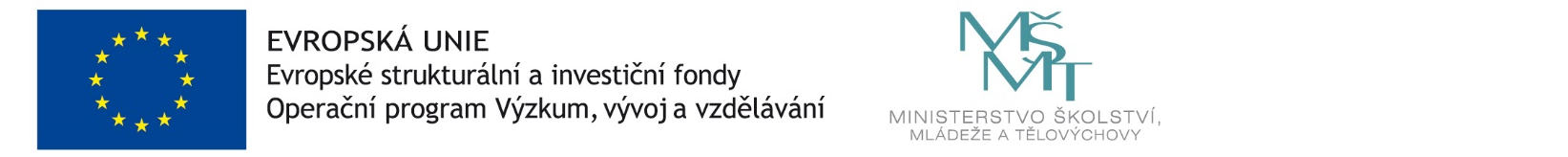 